Application Form for Postgraduate Research Programmes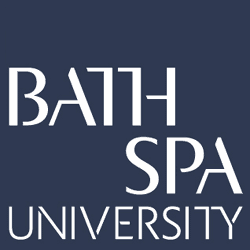 Please complete this form electronically and submit via email to: pgradmissions@bathspa.ac.uk. Please note that handwritten forms will not be accepted.To complete the submission of this application please ensure that you have supplied the following documentation:Completed and signed application form, with research proposal.You may also be requested to send a sample of your work. Copies of your degree certificate(s)If English is not your first language, or you are not a national of a majority English speaking country, or you do not have a degree from a majority English speaking country, you must provide evidence of your English Language ability. Please see the attached document on English Language requirements for details of the options for direct entry and pre-sessional English programmes. This information is also available at: http://www.bathspa.ac.uk/research/phd-opportunities/englishA copy of your passport and visa (if applicable).Please return this application form along with any required documents to: pgradmissions@bathspa.ac.ukFor further information see: http://www.bathspa.ac.uk/research/phd-opportunitiesApplication details Application details Title of proposed Research project:School:Level of study: PhD    MPhil Mode of study: Full Time    Part Time Start Date: All applicants are expected to have discussed their proposal with a member of Bath Spa University academic staff before submitting this application; please indicate here who you have spoken to.All applicants are expected to have discussed their proposal with a member of Bath Spa University academic staff before submitting this application; please indicate here who you have spoken to.What is the proposed funding?Self-funded    Other (please specify)      Personal DetailsPersonal DetailsSurname/Family Name:First/Given Name:Title:Previous name(s) if applicable:Date of Birth (dd/mm/yy):Gender: Male    Female Correspondence address:Home address (if different):Contact telephone number:Contact email address:Have you previously studied at Bath Spa University? Yes    No If yes, please provide your student number.      Nationality: Country of Birth:Country of permanent residence:Will you need a Tier 4 Student Visa to study in the UK? Yes    No If Yes* please provide the following information:Passport Number:       Passport Expiry Date:      Please submit scanned copies of your passport and any current/historical visas to study in the UK with your application.If Yes* please provide the following information:Passport Number:       Passport Expiry Date:      Please submit scanned copies of your passport and any current/historical visas to study in the UK with your application.Other Personal DetailsIf you have a disability or medical condition that you would like us to know about please provide details here. These details will not be used in the academic decision making process. Further information can be obtained from: studentsupport@bathspa.ac.ukAcademic HistoryAcademic HistoryAcademic HistoryAcademic HistoryAcademic HistoryAcademic HistoryUniversity/ institution nameDates of attendanceTitle of Qualification (e.g. MA, BA)SubjectClass/grade Award dateEmployment HistoryEmployment HistoryEmployment HistoryEmployment HistoryEmployment HistoryEmployment HistoryName of EmployerJob Title/OccupationFull or Part timeStart DateEnd DateDuties and responsibilitiesResearch Experience Please outline any experience in the proposed area of research and research methodologies.Research Proposal Please explain the aim, scope and approach of your proposed project in no more than 3,000 words. Please indicate if submitting your proposal as a separate document.ReferencesAll applicants should provide two references that are able to comment on their academic ability and suitability for proposed programme of advanced post graduate work.  Please note that academic references should be on headed paper or if by email, using their institution’s email address.  Please give the separate reference form (available to download from the website next to the application form)  to each referee and ask them to return either to yourself or to us directly at: pgradmissions@bathspa.ac.ukReferencesAll applicants should provide two references that are able to comment on their academic ability and suitability for proposed programme of advanced post graduate work.  Please note that academic references should be on headed paper or if by email, using their institution’s email address.  Please give the separate reference form (available to download from the website next to the application form)  to each referee and ask them to return either to yourself or to us directly at: pgradmissions@bathspa.ac.ukFirst RefereeFirst RefereeName:Role:Academic relationship to applicant:Full contact address: Contact telephone number:Contact email address:Second RefereeSecond RefereeName:Role:Academic relationship to applicant:Full contact address:Contact telephone number:Contact email address:DeclarationDeclarationPlease read the following declaration and authorisation carefully and sign below to confirm your agreement to its terms. Please be aware that an electronic signature or electronic submission of this application form constitutes accepting this declaration.Please read the following declaration and authorisation carefully and sign below to confirm your agreement to its terms. Please be aware that an electronic signature or electronic submission of this application form constitutes accepting this declaration.The information I have provided in, and with, this application is true and complete, to the best of my knowledge. I understand that any offer of a place is conditional upon the screening, to the satisfaction of the University, of any or all of the information I have supplied. For the purposes of the Data Protection Act 1998, Bath Spa University is the Data Controller of this information.I understand and accept that providing false or misleading information, or failing to mention a material fact, may be a legitimate cause for the withdrawal of an offer of a place or, if I am already a student at Bath Spa University, for exclusion. In particular, this will be the case if, after thorough evaluation of the relevant circumstances, Bath Spa University forms the view that I provided false or misleading information or failed to mention a material fact deliberately.I give my explicit written consent that the University may use this personal data. My consent is conditional on Bath Spa University complying with its obligations and duties under the Data Protection Act 1998.I enclose copies of my required documents and can verify that they correspond exactly with the details I have confirmed on my application to Bath Spa University as part of the admissions process. I confirm that these copies of my documents are an exact likeness to the originals and I understand that I may be required to produce my original documents to Bath Spa University at any time and am prepared to do this at short notice.The information I have provided in, and with, this application is true and complete, to the best of my knowledge. I understand that any offer of a place is conditional upon the screening, to the satisfaction of the University, of any or all of the information I have supplied. For the purposes of the Data Protection Act 1998, Bath Spa University is the Data Controller of this information.I understand and accept that providing false or misleading information, or failing to mention a material fact, may be a legitimate cause for the withdrawal of an offer of a place or, if I am already a student at Bath Spa University, for exclusion. In particular, this will be the case if, after thorough evaluation of the relevant circumstances, Bath Spa University forms the view that I provided false or misleading information or failed to mention a material fact deliberately.I give my explicit written consent that the University may use this personal data. My consent is conditional on Bath Spa University complying with its obligations and duties under the Data Protection Act 1998.I enclose copies of my required documents and can verify that they correspond exactly with the details I have confirmed on my application to Bath Spa University as part of the admissions process. I confirm that these copies of my documents are an exact likeness to the originals and I understand that I may be required to produce my original documents to Bath Spa University at any time and am prepared to do this at short notice.Signature:       Date:      